Bijzondere leermeester godsdienst: juf Delphine-aanwezig ts. 16:00 en 17:00LO-leerkracht: meester Jacob-aanwezig ts. 16:00 en 17:00LO-leerkracht: juf Annelien-aanwezig ts. 17:00 en 18:00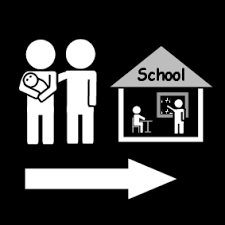 